Barbara Patruś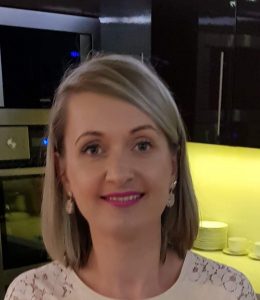 Jestem nauczycielem wychowania przedszkolnego Niepublicznym Zespole Szkolno – Przedszkolnym
w Sołonce. Ukończyłam ekonomię na Uniwersytecie Rzeszowskim jak również Zintegrowaną Edukację wczesnoszkolną i przedszkolną w Wyższej Szkole Biznesu i Przedsiębiorczości w Ostrowcu Świętokrzyskim. Niedawno zrozumiałam, że praca
z dziećmi to moja pasja i w tym kierunku chcę poszerzać swoje kompetencje. Uwielbiam podróże, ciekawe filmy. Będę egzaminatorem z podstaw przedsiębiorczości.
W razie pytań zapraszam do kontaktu: basic83@o2.plZakres części podstawy programowej z biznesu i zarządzania dla klasy IIPoziom podstawowyI Osoba przedsiębiorczaUczeń:• wyjaśnia, czym jest przedsiębiorczość,• wyjaśnia różnice między komunikacją społeczną 
a komunikacją interpersonalną, • odróżnia komunikację werbalną od komunikacji niewerbalnej,• wyjaśnia, na czym polega wywieranie wpływu na ludzi,II. Podejmowanie decyzji, praca zespołowa i kreatywne myślenie Uczeń:• wyjaśnia, na czym polega zarządzanie czasem,• wyjaśnia znaczenie pracy zespołowej,• wyjaśnia, czym są innowacje,III. Zarządzanie projektamiUczeń:• wyjaśnia istotę projektu,• wymienia przykładowe cechy lidera zespołu projektowego,• wymienia możliwe źródła finansowania projektu,IV. Gospodarka rynkowaUczeń:• wymienia przejawy współczesnego patriotyzmu gospodarczego w życiu codziennym,• wymienia filary gospodarki rynkowej i je charakteryzuje,• wyjaśnia, czym są budżet państwa, nadwyżka budżetowa, deficyt budżetowy i dług publiczny, • wyjaśnia, czym jest rynek 
i jakie pełni funkcje 
w gospodarce,• wyjaśnia, na czym polega prawo popytu i prawo podaży,• wyjaśnia znaczenie pojęć: konsument, gwarancja, reklamacja, zakupy na odległość, V. Finanse osobisteUczeń:• wyjaśnia, czym jest pieniądz,• wymienia i wyjaśnia podstawowe zasady tworzenia budżetu gospodarstwa domowego,• wyjaśnia znaczenie pojęć: podatki, osoba fizyczna, osoba prawna,• wymienia podstawowe rodzaje podatków w Polsce,• wyjaśnia, kto i od czego płaci podatek PIT,• definiuje dochód, przychód i kwotę wolną od podatku.VI. Usługi finansowe i ubezpieczenia społeczneUczeń:• dokonuje podziału instytucji rynku finansowego w Polsce,• wyjaśnia znaczenie terminów: limit debetowy, kapitalizacja odsetek, karta płatnicza,• wymienia podstawowe rodzaje usług bankowych,• wymienia i rozumie podstawowe zasady bezpiecznego korzystania 
z bankowości elektronicznej,• wyjaśnia znaczenie pojęć: kredyt, kredyt konsumencki, pożyczka, zastaw hipoteczny, zdolność kredytowa,• identyfikuje rodzaje kredytów według różnych kryteriów,